様式第３号（第６条関係）　　　　　　　　　　　　　　　　　　　　　　　　　　　　年　　月　　日播磨町長　様播磨町ひょうご防災リーダー育成助成金交付請求書　　年　　月　　日付け播危第　　　　号で通知のあった播磨町ひょうご防災リーダー育成事業に係る助成金交付決定により、下記のとおり補助金を請求します。　なお、助成金は下記に指定する金融機関口座に振り込んでください。記１．助成金交付請求額　　　　金　　　　　　　　　　円２．助成金振込先口座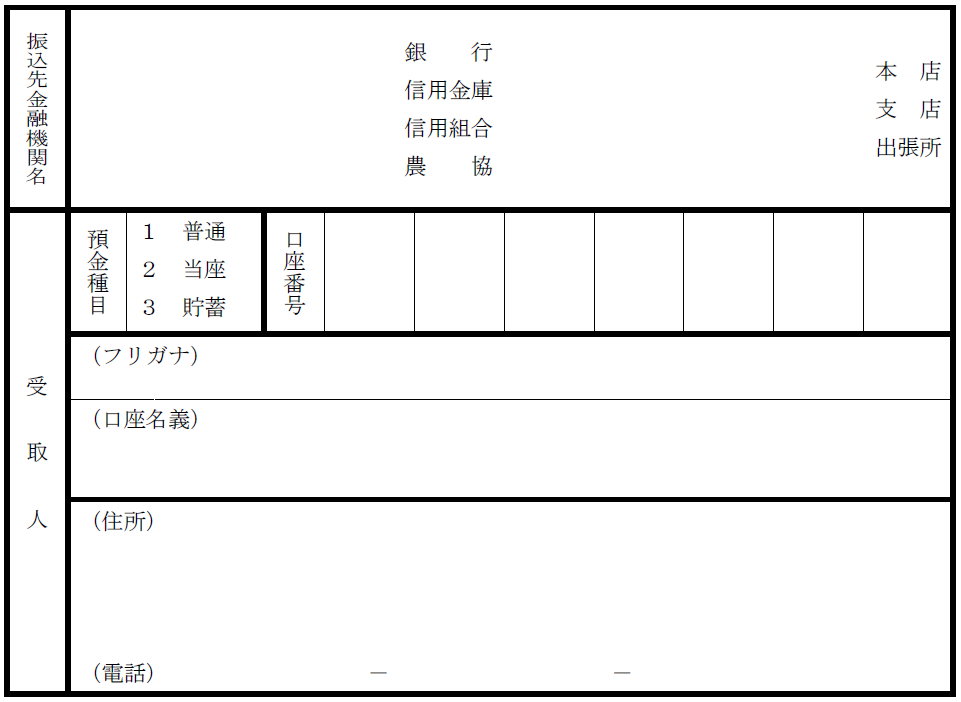 氏名㊞住所播磨町